INBJUDAN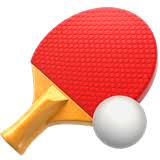 UngdomstourenDiv 5KramforsÅdalshallen A-hallen26/1 2020Match start 10.00(närvaroanmälan 9.30)Anmälan till ungdomstouren senast 23/1 tilljonne@norrabtk.se0703178161Lättare förtäring kommer att finnas Glöm inte P-skivanVälkomnaBTK Gårn